衛生福利部國民健康署「罕見疾病個案通報審查基準機制」(送審資料表)- 夏柯-馬利-杜斯氏症 [Charcot-Maire-Tooth disease] -符合遺傳性周邊神經病變[Hereditary Peripheral Neuropathy]之特徵：□ 病歷資料：臨床症狀及徵兆之病歷資料並有多次看診紀錄及詳細家族病史 （必要）□ 周邊神經病變之證據 （必要）□ 基因檢測報告 （必要）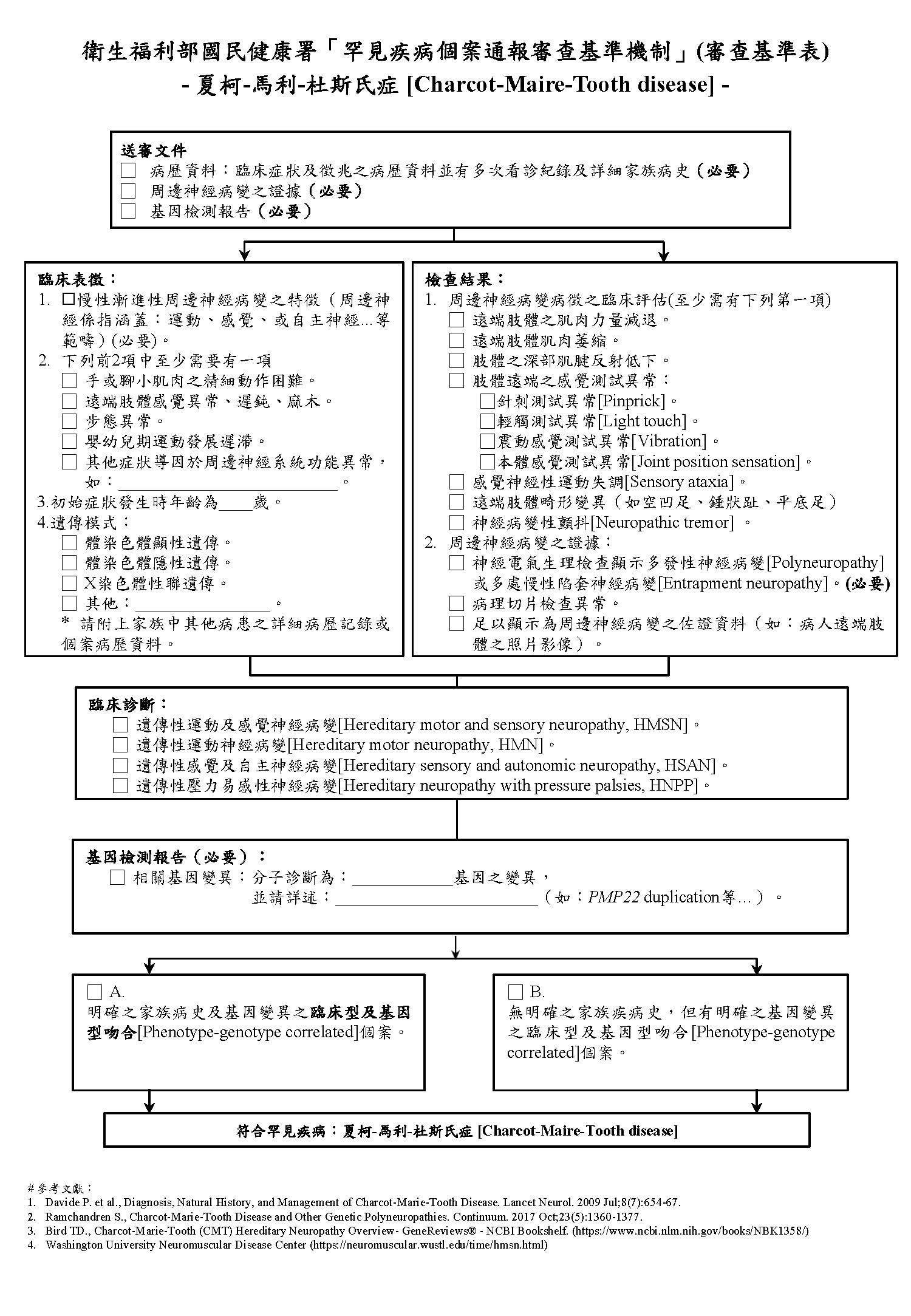 項目填寫部分A. 病歷資料（必要）A. 病歷資料（必要）A-1.主訴及病史□慢性漸進性周邊神經病變之特徵（周邊神經係指涵蓋：運動、感覺、或自主神經...等範疇）(必要)。□下列第1, 2項中至少需要有一項手或腳小肌肉之精細動作困難。遠端肢體感覺異常、遲鈍、麻木。步態異常。嬰幼兒期運動發展遲滯。其他症狀導因於周邊神經系統功能異常，如：__________________________。A-2發病年齡 (必填)□初始症狀發生時年齡為____歲A-3.家族病史 (必填)遺傳模式為：體染色體顯性遺傳。體染色體隱性遺傳。X染色體性聯遺傳。其他：________________。請附上家族中其他病患之詳細病歷記錄或個案病歷資料。A-4.神經學臨床檢查(必填)周邊神經病變病徵之評估：(至少需有下列第一項)遠端肢體之肌肉力量減退。遠端肢體肌肉萎縮。肢體之深部肌腱反射低下。肢體遠端之感覺測試異常：針刺測試異常[Pinprick]。輕觸測試異常[Light touch]。震動感覺測試異常[Vibration]。本體感覺測試異常[Joint position sensation]。感覺神經性運動失調[Sensory ataxia]。遠端肢體畸形變異（如空凹足、錘狀趾、平底足）。神經病變性顫抖[Neuropathic tremor]。B. 周邊神經病變之證據B. 周邊神經病變之證據B-1.神經電氣生理檢查神經傳導、肌電圖檢查之「報告」及「原始數據」。(必要)定量感覺檢查[Quantitative Sensory Testing (QST)]。(選擇)自主神經功能檢查，如：皮膚交感反應測定[Sympathetic Skin Response (SSR)]、體溫調節排汗測試[Thermoregulatory Sweat Testing (TST)]…等。(選擇)B-2.病理切片報告 (選擇)神經肌肉切片報告。皮膚切片報告。B-3.病人遠端肢體之照片影像 (選擇)典型的高足弓[Pes cavus]或錘狀趾[Hammer toe]...等特徵。C. 基因檢測報告（必要）：如：PMP22、MPZ、GJB1之檢測結果，並請檢附實驗室報告。C. 基因檢測報告（必要）：如：PMP22、MPZ、GJB1之檢測結果，並請檢附實驗室報告。